Профилактика экстремизма и терроризма
Экстремизм и терроризм - реальная угроза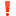 В настоящее время экстремизм и терроризм являются реальной угрозой национальной безопасности Российской Федерации. Экстремизм — это исключительно большая опасность, способная расшатать любое, даже самое стабильное и благополучное общество.Одним из ключевых направлений борьбы с экстремистскими и террористическими проявлениями в общественной среде выступает их профилактика.Профилактика экстремизма и терроризма — это не только задача государства, но и задача представителей гражданского общества. Особая миссия при этом должна отводиться семье и школе, ведь не секрет, что социальная и материальная незащищенность, частый максимализм в оценках и суждениях, психологическая незрелость и значительная зависимость от чужого мнения, дают возможность легкого распространения радикальных идей среди молодежи.Правовые и организационные основы противодействия экстремистской деятельности, ответственность за осуществление экстремистской деятельности определены Федеральным законом Российской Федерации от 25.07.2002 № 114-ФЗ «О противодействии экстремистской деятельности».В Российской Федерации к экстремистской деятельности отнесены:
публичное оправдание терроризма и иная террористическая деятельность;
возбуждение социальной, расовой, национальной или религиозной розни; пропаганда исключительности, превосходства либо неполноценности человека по признаку его социальной, расовой, национальной, религиозной или языковой принадлежности или отношения к религии;
нарушение прав, свобод и законных интересов человека и гражданина в зависимости от его социальной, расовой, национальной, религиозной или языковой принадлежности или отношения к религии;
совершение преступлений по мотивам, указанным в пункте "е" части первой статьи 63 Уголовного кодекса Российской Федерации;
пропаганда и публичное демонстрирование нацистской атрибутики или символики либо атрибутики или символики, сходных с нацистской атрибутикой или символикой до степени смешения;
публичные призывы к осуществлению указанных деяний либо массовое распространение заведомо экстремистских материалов, а равно их изготовление или хранение в целях массового распространения;
организация и подготовка указанных деяний, а также подстрекательство к их осуществлению.К уголовной ответственности за совершение таких преступлений в последние годы часто привлекаются несовершеннолетние, входящие в состав неформальных молодежный объединений, идеологией которых является ненависть к лицам иной национальности, социально незащищенным слоям населения. Так по ст.282 УК РФ (возбуждение ненависти или вражды, а равно унижение человеческого достоинства) все более часто осуждаются несовершеннолетние, действия которых выражаются в размещении в сети «Интернет» видеороликов пропагандистского характера со сценами насилия над лицами по мотивам нетерпимости и ненависти к расе, национальности и происхождению, публикуются текстовые документы под названием «Пособие по уличному террору» и т.д., с которыми знакомятся пользователи сети.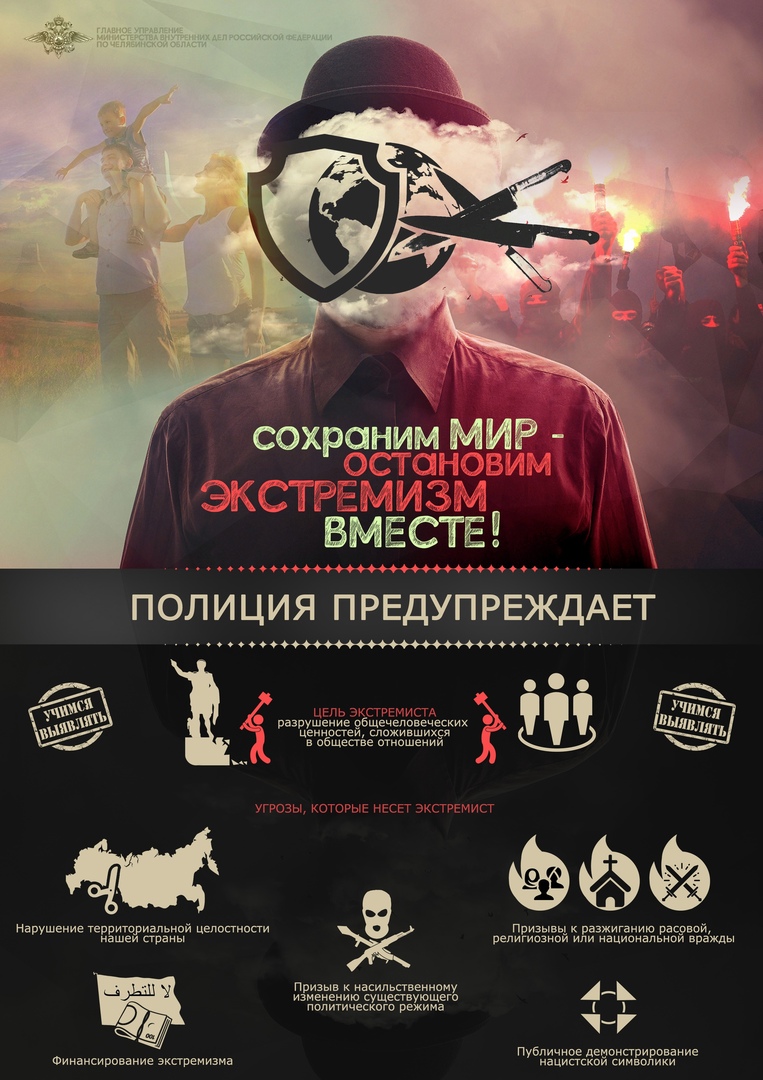 